7 ШАГОВ К РЕШЕНИЮ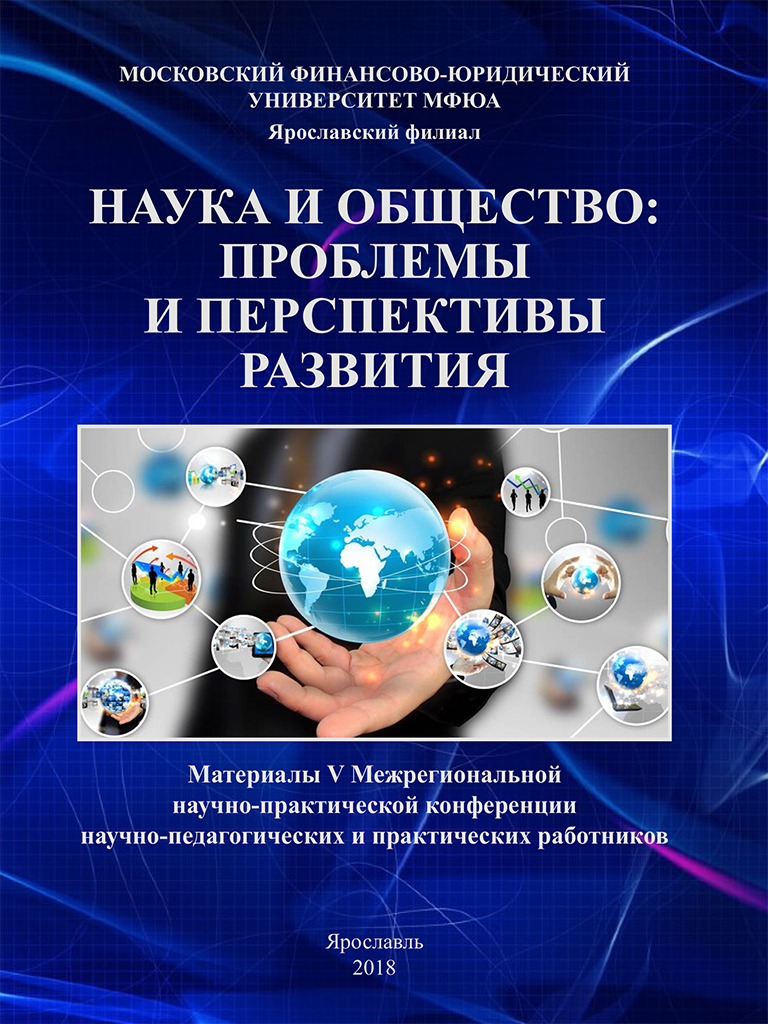 Задача родителей – не навязывать подростку уже готовое решение, а помочь ему определиться самому. Как это сделать?ШАГ 1. Составьте таблицу профессиональных предпочтений. Выбирая профессию, человек выбирает не только способ добывания денег, но и социальную среду, образ жизни. Предложите подростку подумать над тем, каким требованиям, по его мнению, должна отвечать его будущая работа. Составьте максимально подробный список таких требований (уровень заработной платы, характер и условия труда, престижность, занятость, реальное трудоустройство и т. д.). Впишите эти пункты в столбцы, а в строки – названия профессий, кажущихся наиболее привлекательными. Заполняя таблицу, сопоставляйте требование и профессию: если они совпадают, ставьте в этой клетке плюс, если нет – минус. Проанализируйте, какая профессия набрала плюсов больше всего. Разумеется, такой способ профориентации – не самый точный. Но его преимущество в том, что он предлагает школьнику самостоятельно поразмышлять (и может быть, впервые!) над личной системой ценностей, над тем, каким он видит свое будущее.ШАГ 2. Расширяйте знания о профессиональном мире. Чтобы выбирать, нужно знать, из чего выбирать. Между тем очевидно, что жизненный опыт подростка ограничен, его представления о трудовой деятельности отрывочны, а подчас и нереалистичны. Например, многие старшеклассники утверждают, что собираются стать менеджерами, но на вопрос о том, что это за работа, внятно ответить не могут. Другие смешивают понятия «профессия» и «должность», например заявляют: «Хочу быть начальником!» Задача родителя – выступить экспертом, поделиться той информацией, которой он владеет: рассказать, что представляет собой та или иная профессия, какие ограничения она накладывает.К профориентационной работе можно привлечь друзей и знакомых. Например, если ваше чадо подумывает, не стать ли ему юристом – и среди ваших знакомых как раз таковые имеются, – стоит попросить их пообщаться с вашим ребенком, даже сводить его к ним на работу. Опыт подобного общения может заставить подростка задуматься о том, насколько его представления о выбранной специальности соответствуют действительности.ШАГ 3. Больше информации! Активно (и вместе с подростком!) собирайте информацию о рынке труда, о новых и перспективных специальностях. В этом могут помочь ежегодно выпускаемые справочники, профессиональные журналы, а также интернет-сайты. Иногда в подобных изданиях подросток находит профессию, о существовании которой он не догадывался (и даже не догадывались его родители!).ШАГ 4. От слов – к делу. Но не стоит ограничиваться только рассказами и разговорами. Все мы знаем, что подростки довольно скептически относятся к мнению взрослых, особенно родителей. Гораздо важнее непосредственный опыт. Если ребенка заинтересовала какая-то профессия, предложите ему «порепетировать» ее в профильном кружке, секции, классе. Задача таких секций не столько в подготовке к поступлению в вуз, сколько в приобретении начального профессионального опыта, в оценке специальности «изнутри».ШАГ 5. Предложите подростку пройти профориентационное тестирование. Чтобы выбрать профессию, необходимо не только разбираться в мире существующих профессий, но прежде всего познать себя – свои личностные качества, способности, стремления. Ведь очевидно, что карьерных высот человек скорее добьется в том деле, которое, с одной стороны, ему интересно, а с другой – соответствует его способностям. Например, дизайнеру важно иметь зрительную логику и образное мышление, журналисту – умение замечать детали и связно излагать мысли, инструктору по фитнесу – физическую подготовку и организаторские способности и т. д.В Интернете есть много толковых тестов (например, на сайтах www.proforientator.ru; www.reccons.ru; www.kop.ru), которые позволяют «нащупать» профессиональные интересы, личностные особенности, способности старшеклассника и соотнести эти параметры друг с другом. Однако надо иметь в виду, что цель таких тестов – не выдать «на гора» готовый ответ на вопрос «кем быть», а «запустить» процесс самопознания, помочь подростку разобраться в том, какой он по складу характера, к чему у него есть склонности, а к чему нет. ШАГ 6. В институт – на экскурсию. Неплохо сводить подростка на «день открытых дверей» в вуз – и желательно не в один. Не придавайте таким походам чрезмерное значение – ведь совсем не обязательно, что именно здесь ваш отрок захочет провести свои студенческие годы. Идите в вуз просто как в музей - посмотреть, пообщаться, прочувствовать «мое – не мое».ШАГ 7. Обсуждайте альтернативы. Говоря с подростком о будущей профессии, не зацикливайтесь на одном варианте. Как правило, сам подросток о запасном аэродроме не задумывается, поэтому для родителей важно поставить перед ним вопрос: Что он будет делать, если ему не удастся реализовать намеченное? Наличие альтернативы позволяет снизить у ребенка напряжение и тревогу. Можно спросить прямо: «А чем ты собираешься заниматься, если у тебя не получится стать экономистом?»